ESCOLA _________________________________DATA:_____/_____/_____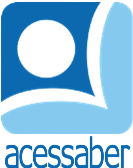 PROF:_______________________________________TURMA:___________NOME:________________________________________________________SITUAÇÕES PROBLEMA DE SUBTRAÇÃOUma caixa d'água comporta 500 litros. Sabendo que no inicio da manhã ela estava com 394 litros e no fim da noite sobraram 93 litros. Quantos litros os moradores gastaram? No período da noite, quantos litros de água serão necessários para encher a caixa?R: Uma escola completará 198 anos no ano de 2035. Em que ano ela foi fundada?R: Professora Maria Clara comprou 63 brinquedos para dar aos seus alunos. Sabendo que ela já distribuiu 30, quantos ela ainda tem que distribuir?R: Um jardineiro recebeu um total de 135 flores. Dessas, 37 eram rosas, 85 eram margaridas e o restante eram cravos. Quantas eram cravos?R: Um barco pode transportar 254 pessoas e já foram vendidos 144 bilhetes. Quantas pessoas ainda faltam para completar a lotação máxima?R: 